ИНФОРМАЦИОННОЕ СООБЩЕНИЕ О ДЕМОНТАЖе ВЫЯВЛЕННОГО САМОВОЛЬНО УСТАНОВЛЕННОГО ОБЪЕКТА ДВИЖИМОГО ИМУЩЕСТВА«25» октября 2023 года                                                                        г. УльяновскТип самовольного объекта: охранное сооружение (будка)Место нахождения, (адресный ориентир) самовольного объекта: г. Ульяновск,                        ул. Кирова, дом № 22.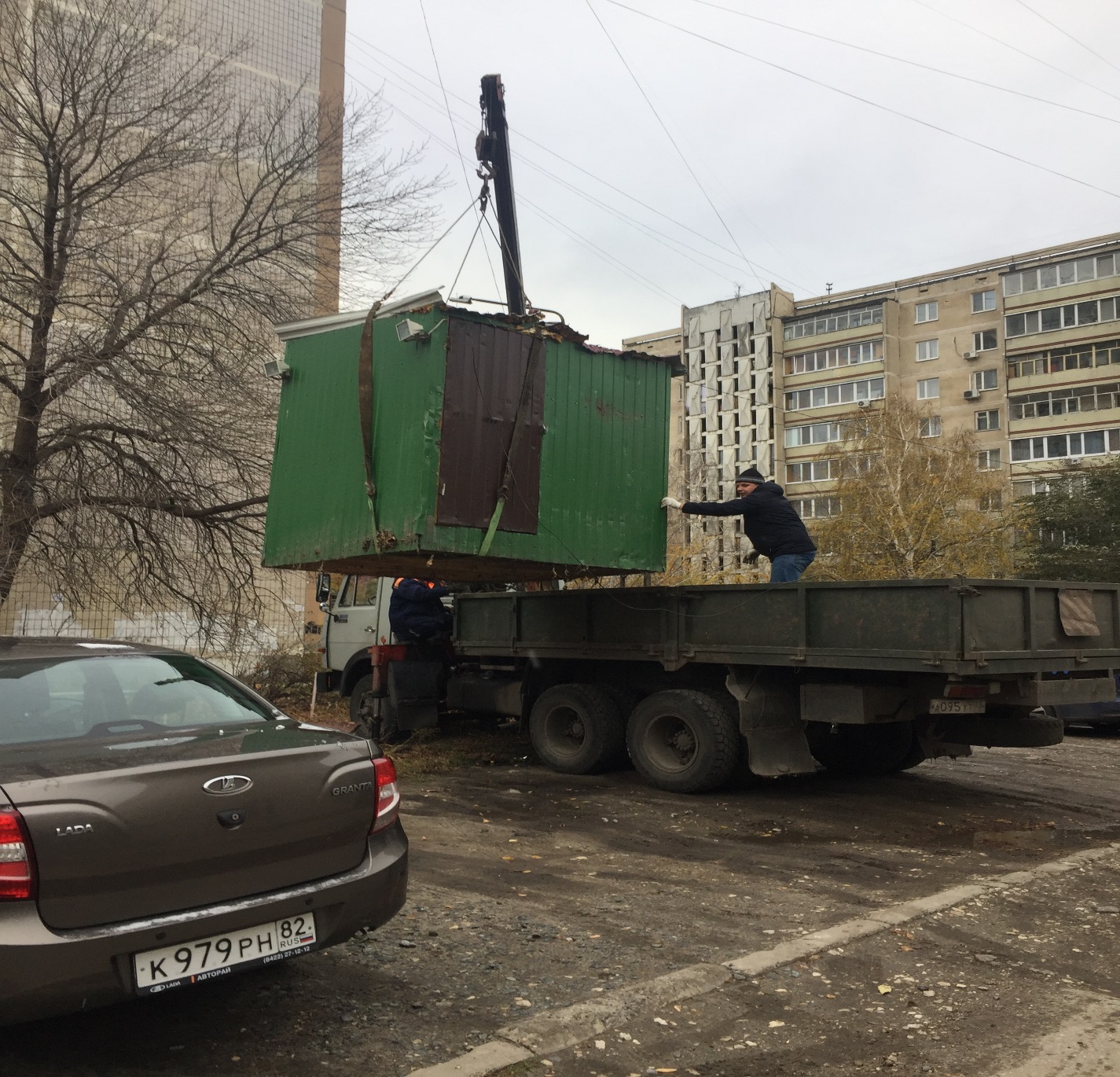 Во исполнение постановления от 03.08.2023 № 863 Главы города Ульяновска о демонтаже самовольно установленного объекта движимого имущества на территории муниципального образования «город Ульяновск» сотрудниками УАТК совместно с подведомственными организациями демонтированоохранное сооружение (будка) по адресу: ул. Кирова, дом № 22.Место хранения демонтированного объекта: г. Ульяновск, проезд Энергетиков, д. 11. 